Hjerneslag og nyere behandlingNevrologisk seksjon ved Drammen sykehus inviterer til foredrag med fokus på nye behandlingsmetoder for hjerneslag. Dato: 22. november 2018.Tid: kl. 18:00–19:30.
Sted: Auditoriet i 2. etasje ved Drammen sykehus. 
Mat: Det blir enkel bevertning.
Pris: Gratis.Foredragsholdere:Karl-Friedrich Amthor
Overlege ved Nevrologisk seksjon, Drammen sykehusMaja Villseth
Overlege ved Nevrologisk seksjon, Drammen sykehusAlle interesserte er velkommen. Vel møtt!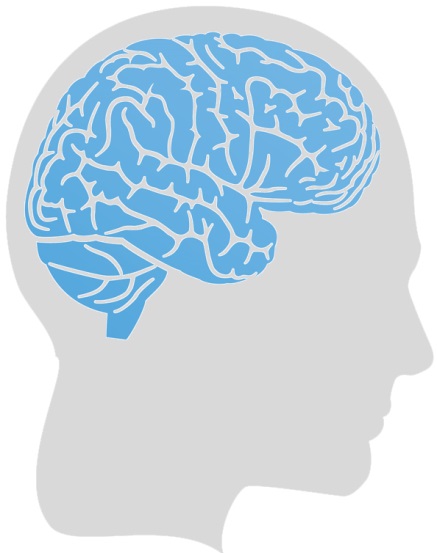 